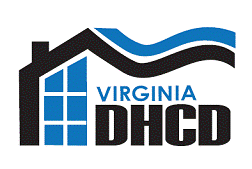 Communities of Opportunity –Virginia Tax Credit ProgramGuidelinesDefinitionsQualified census tracts are those census tracts that have less than a ten percent of poverty rate based on Census 2000 data (177 of the 277 census tracts in the Richmond MSA).  Please note that qualified census tracts will be reviewed and updated as Census 2010 data is made available.  To determine if a specific property is located in an eligible census tract in the Richmond MSA, follow link below and enter address:	http://www.ffiec.gov/Geocode/default.aspxEligible properties include one or more units where the landlord has in place a Housing Choice Voucher Housing Assistance Payments (HAP) contract (s) for all or part of a tax year (effective January 1, 2018).  Units must have in place executed Housing Choice Voucher Housing Assistance Payments (HAP) contract (s) with the public housing authority (PHA) or PHA contractor for the tax year.  All units must be determined to be rent reasonable and pass PHA or contactor Housing Quality Standards within a year of the applicable tax year.    All eligible properties/units must be located in one of the qualified census tracts within the Richmond MSA (see eligible areas).  If a parcel of real property contains four or more dwelling units, then the total number of qualified units on the parcel is limited to 25 percent of the total number of dwelling units on that parcel. Eligible landlords may be an individual, trust, general partnership, limited partnership (LP), limited liability partnership (LLP), limited liability company (LLC), or elected small business corporation (S corporation).  All eligible landlords must be subject to the Virginia Residential Landlord and Tenant Act (VRLTA) in order to be eligible for participation in the Communities of Opportunities Virginia Tax Credit Program.   The following are subject to VRLTA:Apartments are subject to VRLTA regardless of the number of units a landlord rents Single family dwellings where the landlord owns and rents three or more unitsSingle family units regardless of the number owned and rented if the lease includes a clause that states that VRLTA applies Communities of Opportunity –Virginia Tax CreditThe Communities of Opportunity Program (COP) is a Virginia income tax credit program enacted by the 2010 General Assembly [§58.1-439.12:04 of the Code of Virginia]. It is intended to decentralize poverty by enhancing low-income Virginians’ access to affordable housing units in higher income areas.  To do this, COP provides Virginia income tax credits to landlords with property in less-impoverished areas within the Greater Richmond/Petersburg area who participate in the Housing Choice Voucher program.  Eligible Program AreaCOP is targeted to landlords leasing qualified housing units located in census tracts with poverty rates of less than ten percent in the Richmond Metropolitan Statistical Area (MSA).  The Richmond MSA includes 20 cities/counties containing 277 census tracts.  A total of 177 of these (or 64 percent) are qualified census tracts based on Census 2000 data.  Qualified housing units must be located in a qualified census tract in one of the following cities/counties:*Listed is the primary Housing Authority for that county/city, but vouchers from any public housing authority may be eligibleTo determine if a specific property is located in an eligible census tract in the Richmond MSA, follow link below and enter address:http://www.ffiec.gov/Geocode/default.aspxAddress Search InstructionsType in address and select “Search”Select “Get Census Demographic”Select “Income Data”Under “% Below Poverty Line”, the percentage must be below ten percentTax CreditsThe amount of tax credit for an eligible property will be based on ten percent of annual Fair Market Rent for that specific unit and prorated when units are qualified for less than the full tax year. Pro rations will be based on full calendar months. A landlord may receive tax credits on one or more units within the same tax year.  Credits taken for any one tax year cannot exceed the tax liability for that year.  Credits not taken for the year in which they are allocated may be carried forward, but cannot be carried forward for more than five years.Beginning in 2010 there was a total of $450,000 per tax year that was available for tax credits for participating landlords.  In 2013, the total tax year amount was reduced to $250,000 per tax year that will be available for tax credits.  Applications received by March 1 will be processed by April 15. Tax credit certificates will be mailed to eligible landlords prior to the Virginia state tax deadline.  Pass-through entities must file Form PTE with the Department of Taxation to allocate the credit.Should eligible applications received by the March 1 deadline exceed the available tax credit amount, it will be prorated based on the total amount of qualified requests received and the total amount of credits available.  If the available amount for tax credits is not fully allocated based on qualified applications received by the March 1 deadline, the remaining balance  will be allocated on a first-come first served basis. Unused balances will not be allocated more than three years after the tax year in which they were first made available. Credits granted to partnership, limited liability companies, or elected small business corporation (S corporation) shall be allocated to the individual partners, members, or shareholders in proportion to their ownership or interest in such business entity.  The landlord must assume responsibility for distributing credits in this manner. No person shall be allowed a tax credit under 58.1-339.9 (Rent reductions tax credit) and the COP tax credit for the rental of the same dwelling unit in a taxable year.Application Process Landlord must sign, date, and submit the following a completed COP Tax Credit ApplicationApplications will only be accepted on DHCD’s COP tax credit application forms. Incomplete or incorrect applications may result in ineligibility for COP tax credits. DHCD will process each application and verify unit eligibility with the appropriate Housing Choice Voucher administrator.  DHCD will determine tax credit allocations and issue eligible landlords a tax credit certificate.  It is the landlord’s responsibility to submit the tax certificate with the appropriate State tax return in order to use the allocated tax credit. For more information on how to claim the credit on your state tax return, see instructions for Schedule CR (individuals) OR 500CR (C-Corporations). In the cases where a landlord is comprised of multiple individuals, the landlord assumes the responsibility of distributing the tax credits to all partners.     COP complete application packages should be mailed to:Department of Housing and Community DevelopmentCommunities of Opportunity Program, Dawn Scott Centre600 East Main Street, Suite 1100For questions please contact:Dawn Scott(804) 371-7142dawn.scott@dhcd.virginia.govResourcesVirginia Housing Search: http://www.virginiahousingsearch.com/Eligible Property Search:  http://www.ffiec.gov/Geocode/default.aspxCommunities of Opportunity Program:   http://leg1.state.va.us/cgi-bin/legp504.exe?101+ful+CHAP0608Landlord Tenant Act: http://www.dhcd.virginia.gov/HomelessnesstoHomeownership/PDFs/Landlord_Tenant_Handbook.pdfPass Through Entity (PTE) form: http://www.tax.virginia.gov/taxforms/Business/Business%20Credits/PTE.pdf Metropolitan Statistical Area (MSA): includes the following cities/countiesPrimary Public Housing Authority*Chesterfield VHDAHenrico VHDACity of Richmond RHA, VHDAHanover   VHDAPrince George VHDACity of  Petersburg RHA, VHDALouisa VHDAPowhatan VHDACaroline VHDADinwiddie VHDACity of Hopewell RHA, VHDAGoochland VHDACity of VHDANew VHDAKing William CountyVHDAAmelia VHDASussex VHDACumberland VHDACharles  VHDAKing and VHDA